HER ÇOCUK ÖZELDİR AİLE EĞİTİMLERİ FORMURaporlamayı Yapan: (Adı/Soyadı, Unvanı, Birimi) Ömer YILMAZ (Sosyal Hizmet Uzmanı)Raporlama Yapılan: (Adı/Soyadı, Unvanı, Birimi) Denizli Koruyucu aile YönetimiFaaliyetin Adı Koruyucu aile eğitimleri /HER ÇOCUK ÖZELDİR PROJEKoruyucu Ailede Çocuk OlmakFaaliyetin Konusu Koruyucu ailede çocuk olmak, Düzenleyen Kişi  /  Kurum   /   Kuruluşlar Denizli Koruyucu Aile DerneğiFaaliyet Yeri /Katılımcıları/ SayısıBeyaz inci diş merkezi,TarihBaşlama Ve Bitiş Saati 18.Mart.201619:00/21:00Faaliyetin Amacı Koruyucu Aile yanında yaşayan çocuğun içinden bulunduğu ruhsallığı anlama çalışmasıGÖRÜŞÜLEN KONULARÇocuğun biyolojik ailesinden ayrılış, ayrılış aşamasında ve sonrası duygu durum, yas süreci, çocuk gözünden dünyaya bakışDernek İçin Önemli Çıktıları /YararlarKoruyucu ailelerin çocuğu anlama çabasını desteklemek ve çocuğun psikososyal ihtiyaçlarının farkındalığını artırmakFaaliyet Sonrası Katılımcı Ya Da Dernek Tarafından Yapılması Önerilen Somut Faaliyetler Koruyucu ailelerin çocuğa güvenli bir ortam sunabilmesi, çocuğun koruyucu aile yanına mutlu olabilmesi için, koruyucu ailelerin çocuğa doğru yaklaşımlarının desteklenmesine Koruyucu aile yanında bakımı sağlanan çocuk kimdir? Küçük yaşında neler yaşamıştır. Hatırladığı ve hatırlamadığı olumsuz deneyimler yaşantısında, kişiliğinde, davranışlarında neleri değiştirmiştir.  Bir çocuğun en değerli varlığı, annesi başta olmak üzere ailesidir. Çocuğun hem sevgi ve hem öfke nesnesi annesi ile nasıl güvenli bir bağ kurup bu hayata tutunabilir. Annenin olmaması ya da daha doğrusu annesinin yanında olmaması, annesinin çocuğun en temel ihtiyaçlarına cevap veren bir konumda olmaması çocuğun, fiziksel ve ruhsal yaşantısını çok ciddi bir biçimde olumsuz olarak etkileyecektir.  Ayrılığın süresi ya da annenin çocuğa ilgisiz kalma süresi çok önemlidir.  Anne çocuğun hayatından çekildiğinde annelik işlevi gören bir kişinin olmaması çocuğun gelişimine önemli ölçüde zarar verecektir.  Biyolojik ailesi tarafından kuruma bırakılan çocuğun kendilik algısı önemli ölçüde yara almış olacaktır. Bu durumda ki bir çocuk çevresine güvensiz, korkmuş gözlerle bakması son derece olağandır.  Çocuk ailesi yanında neden kalamadığı bilemediği gibi başlarına gelen olayların sorumlusunun kendisi olduğunu düşünerek suçluluk duyabilecektir. Bu olaylar karşısında güçsüz olan çocuk ayrılığı inkâr edebilecek, ailesinin kendisinin kısa bir süre sonra yanına alacağı algısına sığınacaktır. Bu süre uzadıkça ve ya belirsizleştikçe, ruhsal bir çöküş yaşaması, agresifleşmesi beklenen bir durum olarak karşımıza çıkacaktır. Bu durumdaki bir çocuğun kendisine bakmak isteyen koruyucu ailesine karşı da zaman zaman suçlayıcı olabilecektir. Zira ayrılışından bir neden olarak koruyucu ailesini sorumlu tutabilecektir. Ancak burada çocuğun en temel ihtiyacı gözden kaçırılmamalıdır.  Sevgi, güven ve onay. Kendilik algısının değersiz ve suçlu olması halinde agresif davranışları artacaktır. Bu durumdaki bir çocuğun öfkesinin arkasındaki, korkmuş ve annesi tarafından teskin edilmeyi, sevilmeyi bekleyen küçük varlığı görmeliyiz.  Bir çocuk parkta oynarken ara sıra başını çevirip annesine bakar, annesini görür ve oyununa devam eder. Ancak annesini görememesi halinde yaşadığı panik ve endişeyi düşünün, bu durum ki bir çocuk ne hisseder?  Her çocuğun dünya da ki konumunu annesine göre belirlediğini unutmamak gerekir. Annesi varsa hayat, dünya var, yoksa yoktur. Anne ilk dünya da gediğimiz andan itibaren dünyadaki en önemli varlıktır. Annenin olmayışı çocuğun da ruhsal olarak kayboluşunu beraberinde getirecektir. Ancak annesinin ikamesi bir kişi sayesinde hayatı sürdürebilecektir çocuk.  Annesinin kaybı ile baş edemeyen çocuğa başka birisinin annelik yapmasına ihtiyaç duyacaktır. İşte tam burada konumlanır aslında koruyucu aile. Koruyucu ailenin çocukla ilişkisi, ancak çocuğun en temel ihtiyaçlarının farkında olması ile mümkün olabilecektir. koruyucu aile eğer çocuğun zorluk çıkartmak, uyumsuzluk için bu dünyaya gelmediğini, sadece yaşadığı olumsuz deneyimlerin onu olumsuz davranmaya yönelttiğini bilmesi, bakış açısını çocuğa endeksleyip çocuğun yanında kalmayı, yetişkin olması gerektiği, sınır koyması gerektiği yerlerde bile çocuğun gözünden kendine ve dünyaya bakmayı ihmal etmemelidir.  Çocuğun gözlerinden kendimize baktımız zaman, orada nasıl bir anne nasıl bir baba olacağımızı görebiliriz ancak. Unutulmamalıdır ki kötü çocuk yoktur. Kötü koşullarda yaşamak zorunda kalmış çocuk vardır.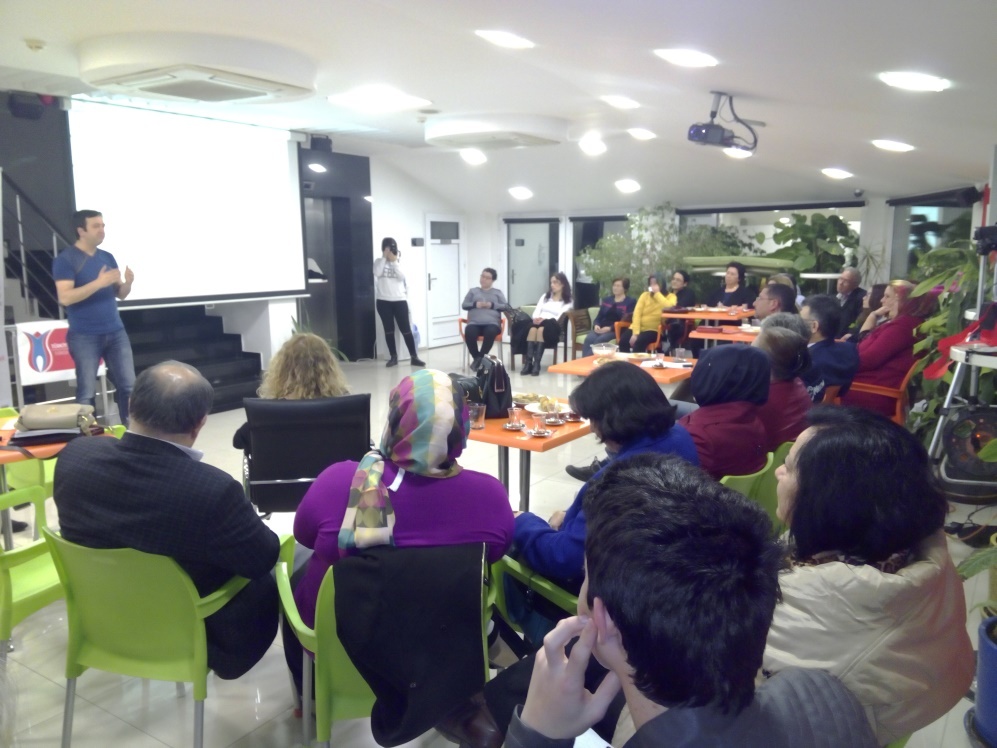 